SCHOOL CANTEEN MENU 2017MONDAYClosedTUESDAYMACARONI AND CHEESE $4.00Beef Pie $4.00WEDNESDAYSAUSAGE ROLL $3.00HOT DOG $3.00THURSDAY CHICKEN BURGER with lettuce and mayonnaise $4.00FRIDAYLASAGNE $4.00NOODLES EVERYDAY $3.00       SAUCES $0.30         LUNCH BAGS $0.10         FORK $0.10SCHOOL CANTEEN MENU 2017MONDAYClosedTUESDAYMACARONI AND CHEESE $4.00Beef Pie $4.00WEDNESDAYSAUSAGE ROLL $3.00HOT DOG $3.00THURSDAY CHICKEN BURGER with lettuce and mayonnaise $4.00FRIDAYLASAGNE $4.00NOODLES EVERYDAY $3.00       SAUCES $0.30         LUNCH BAGS $0.10         FORK $0.10SCHOOL CANTEEN MENU 2017MONDAYClosedTUESDAYMACARONI AND CHEESE $4.00Beef Pie $4.00WEDNESDAYSAUSAGE ROLL $3.00HOT DOG $3.00THURSDAY CHICKEN BURGER with lettuce and mayonnaise $4.00FRIDAYLASAGNE $4.00NOODLES EVERYDAY $3.00       SAUCES $0.30         LUNCH BAGS $0.10         FORK $0.10SCHOOL CANTEEN MENU 2017MONDAYClosedTUESDAYMACARONI AND CHEESE $4.00Beef Pie $4.00WEDNESDAYSAUSAGE ROLL $3.00HOT DOG $3.00THURSDAY CHICKEN BURGER with lettuce and mayonnaise $4.00FRIDAYLASAGNE $4.00NOODLES EVERYDAY $3.00       SAUCES $0.30         LUNCH BAGS $0.10         FORK $0.10SCHOOL CANTEEN MENU 2017MONDAYClosedTUESDAYMACARONI AND CHEESE $4.00Beef Pie $4.00WEDNESDAYSAUSAGE ROLL $3.00HOT DOG $3.00THURSDAY CHICKEN BURGER with lettuce and mayonnaise $4.00FRIDAYLASAGNE $4.00NOODLES EVERYDAY $3.00       SAUCES $0.30         LUNCH BAGS $0.10         FORK $0.10SCHOOL CANTEEN MENU 2017MONDAYClosedTUESDAYMACARONI AND CHEESE $4.00Beef Pie $4.00WEDNESDAYSAUSAGE ROLL $3.00HOT DOG $3.00THURSDAY CHICKEN BURGER with lettuce and mayonnaise $4.00FRIDAYLASAGNE $4.00NOODLES EVERYDAY $3.00       SAUCES $0.30         LUNCH BAGS $0.10         FORK $0.10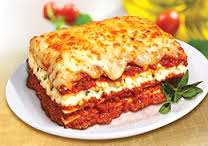 SCHOOL CANTEEN MENU 2017MONDAYClosedTUESDAYMACARONI AND CHEESE $4.00Beef Pie $4.00WEDNESDAYSAUSAGE ROLL $3.00HOT DOG $3.00THURSDAY CHICKEN BURGER with lettuce and mayonnaise $4.00FRIDAYLASAGNE $4.00NOODLES EVERYDAY $3.00       SAUCES $0.30         LUNCH BAGS $0.10         FORK $0.10SCHOOL CANTEEN MENU 2017MONDAYClosedTUESDAYMACARONI AND CHEESE $4.00Beef Pie $4.00WEDNESDAYSAUSAGE ROLL $3.00HOT DOG $3.00THURSDAY CHICKEN BURGER with lettuce and mayonnaise $4.00FRIDAYLASAGNE $4.00NOODLES EVERYDAY $3.00       SAUCES $0.30         LUNCH BAGS $0.10         FORK $0.10SCHOOL CANTEEN MENU 2017MONDAYClosedTUESDAYMACARONI AND CHEESE $4.00Beef Pie $4.00WEDNESDAYSAUSAGE ROLL $3.00HOT DOG $3.00THURSDAY CHICKEN BURGER with lettuce and mayonnaise $4.00FRIDAYLASAGNE $4.00NOODLES EVERYDAY $3.00       SAUCES $0.30         LUNCH BAGS $0.10         FORK $0.10SCHOOL CANTEEN MENU 2017MONDAYClosedTUESDAYMACARONI AND CHEESE $4.00Beef Pie $4.00WEDNESDAYSAUSAGE ROLL $3.00HOT DOG $3.00THURSDAY CHICKEN BURGER with lettuce and mayonnaise $4.00FRIDAYLASAGNE $4.00NOODLES EVERYDAY $3.00       SAUCES $0.30         LUNCH BAGS $0.10         FORK $0.10SCHOOL CANTEEN MENU 2017MONDAYClosedTUESDAYMACARONI AND CHEESE $4.00Beef Pie $4.00WEDNESDAYSAUSAGE ROLL $3.00HOT DOG $3.00THURSDAY CHICKEN BURGER with lettuce and mayonnaise $4.00FRIDAYLASAGNE $4.00NOODLES EVERYDAY $3.00       SAUCES $0.30         LUNCH BAGS $0.10         FORK $0.10SCHOOL CANTEEN MENU 2017MONDAYClosedTUESDAYMACARONI AND CHEESE $4.00Beef Pie $4.00WEDNESDAYSAUSAGE ROLL $3.00HOT DOG $3.00THURSDAY CHICKEN BURGER with lettuce and mayonnaise $4.00FRIDAYLASAGNE $4.00NOODLES EVERYDAY $3.00       SAUCES $0.30         LUNCH BAGS $0.10         FORK $0.10SCHOOL CANTEEN MENU 2017MONDAYClosedTUESDAYMACARONI AND CHEESE $4.00Beef Pie $4.00WEDNESDAYSAUSAGE ROLL $3.00HOT DOG $3.00THURSDAY CHICKEN BURGER with lettuce and mayonnaise $4.00FRIDAYLASAGNE $4.00NOODLES EVERYDAY $3.00       SAUCES $0.30         LUNCH BAGS $0.10         FORK $0.10SCHOOL CANTEEN MENU 2017MONDAYClosedTUESDAYMACARONI AND CHEESE $4.00Beef Pie $4.00WEDNESDAYSAUSAGE ROLL $3.00HOT DOG $3.00THURSDAY CHICKEN BURGER with lettuce and mayonnaise $4.00FRIDAYLASAGNE $4.00NOODLES EVERYDAY $3.00       SAUCES $0.30         LUNCH BAGS $0.10         FORK $0.10SCHOOL CANTEEN MENU 2017MONDAYClosedTUESDAYMACARONI AND CHEESE $4.00Beef Pie $4.00WEDNESDAYSAUSAGE ROLL $3.00HOT DOG $3.00THURSDAY CHICKEN BURGER with lettuce and mayonnaise $4.00FRIDAYLASAGNE $4.00NOODLES EVERYDAY $3.00       SAUCES $0.30         LUNCH BAGS $0.10         FORK $0.10SCHOOL CANTEEN MENU 2017MONDAYClosedTUESDAYMACARONI AND CHEESE $4.00Beef Pie $4.00WEDNESDAYSAUSAGE ROLL $3.00HOT DOG $3.00THURSDAY CHICKEN BURGER with lettuce and mayonnaise $4.00FRIDAYLASAGNE $4.00NOODLES EVERYDAY $3.00       SAUCES $0.30         LUNCH BAGS $0.10         FORK $0.10SCHOOL CANTEEN MENU 2017MONDAYClosedTUESDAYMACARONI AND CHEESE $4.00Beef Pie $4.00WEDNESDAYSAUSAGE ROLL $3.00HOT DOG $3.00THURSDAY CHICKEN BURGER with lettuce and mayonnaise $4.00FRIDAYLASAGNE $4.00NOODLES EVERYDAY $3.00       SAUCES $0.30         LUNCH BAGS $0.10         FORK $0.10SCHOOL CANTEEN MENU 2017MONDAYClosedTUESDAYMACARONI AND CHEESE $4.00Beef Pie $4.00WEDNESDAYSAUSAGE ROLL $3.00HOT DOG $3.00THURSDAY CHICKEN BURGER with lettuce and mayonnaise $4.00FRIDAYLASAGNE $4.00NOODLES EVERYDAY $3.00       SAUCES $0.30         LUNCH BAGS $0.10         FORK $0.10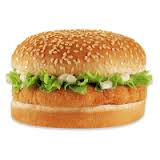 SCHOOL CANTEEN MENU 2017MONDAYClosedTUESDAYMACARONI AND CHEESE $4.00Beef Pie $4.00WEDNESDAYSAUSAGE ROLL $3.00HOT DOG $3.00THURSDAY CHICKEN BURGER with lettuce and mayonnaise $4.00FRIDAYLASAGNE $4.00NOODLES EVERYDAY $3.00       SAUCES $0.30         LUNCH BAGS $0.10         FORK $0.10SCHOOL CANTEEN MENU 2017MONDAYClosedTUESDAYMACARONI AND CHEESE $4.00Beef Pie $4.00WEDNESDAYSAUSAGE ROLL $3.00HOT DOG $3.00THURSDAY CHICKEN BURGER with lettuce and mayonnaise $4.00FRIDAYLASAGNE $4.00NOODLES EVERYDAY $3.00       SAUCES $0.30         LUNCH BAGS $0.10         FORK $0.10SCHOOL CANTEEN MENU 2017MONDAYClosedTUESDAYMACARONI AND CHEESE $4.00Beef Pie $4.00WEDNESDAYSAUSAGE ROLL $3.00HOT DOG $3.00THURSDAY CHICKEN BURGER with lettuce and mayonnaise $4.00FRIDAYLASAGNE $4.00NOODLES EVERYDAY $3.00       SAUCES $0.30         LUNCH BAGS $0.10         FORK $0.10SCHOOL CANTEEN MENU 2017MONDAYClosedTUESDAYMACARONI AND CHEESE $4.00Beef Pie $4.00WEDNESDAYSAUSAGE ROLL $3.00HOT DOG $3.00THURSDAY CHICKEN BURGER with lettuce and mayonnaise $4.00FRIDAYLASAGNE $4.00NOODLES EVERYDAY $3.00       SAUCES $0.30         LUNCH BAGS $0.10         FORK $0.10SCHOOL CANTEEN MENU 2017MONDAYClosedTUESDAYMACARONI AND CHEESE $4.00Beef Pie $4.00WEDNESDAYSAUSAGE ROLL $3.00HOT DOG $3.00THURSDAY CHICKEN BURGER with lettuce and mayonnaise $4.00FRIDAYLASAGNE $4.00NOODLES EVERYDAY $3.00       SAUCES $0.30         LUNCH BAGS $0.10         FORK $0.10SCHOOL CANTEEN MENU 2017MONDAYClosedTUESDAYMACARONI AND CHEESE $4.00Beef Pie $4.00WEDNESDAYSAUSAGE ROLL $3.00HOT DOG $3.00THURSDAY CHICKEN BURGER with lettuce and mayonnaise $4.00FRIDAYLASAGNE $4.00NOODLES EVERYDAY $3.00       SAUCES $0.30         LUNCH BAGS $0.10         FORK $0.10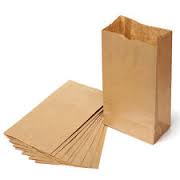 SandwichesVegemiteCheeseCheese and tomatoTuna and Mayo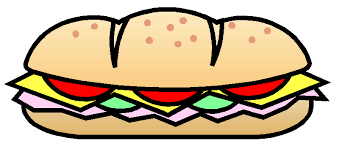 SandwichesVegemiteCheeseCheese and tomatoTuna and Mayo$1.50$2.00$2.50$2.50SnacksMuffinsDonutsPotato ChipsPopcornRaisin Toast (recess only)Pretzels (bag)$2.00$1.00$2.00$1.000.50c0.50c$2.00$1.00$2.00$1.000.50c0.50cDrinksPoptop – Apple/OrangeFlavoured Milk – Chocolate and StrawberryWater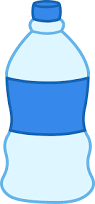 DrinksPoptop – Apple/OrangeFlavoured Milk – Chocolate and StrawberryWater$2.00$2.00$2.00RollsTuna with MayoTuna and SaladCheese and SaladRoast Beef and SaladTurkey and SaladSalad Box Extra DressingRollsTuna with MayoTuna and SaladCheese and SaladRoast Beef and SaladTurkey and SaladSalad Box Extra Dressing$3.00$4.00$4.00$4.00$4.00$5.000.50cFrozen TreatsIcy polesChocolate Icecream sticksZooper DooperLife SaversFrozen TreatsIcy polesChocolate Icecream sticksZooper DooperLife Savers$1.00$2.00$1.00$2.00DrinksLight Ice Tea – PeachAloe VeraPoweradeSugar free Soft Drinks (Cans)DrinksLight Ice Tea – PeachAloe VeraPoweradeSugar free Soft Drinks (Cans)$3.00$3.00$3.00$2.00